ИзвещениеКассир                                                                                                           Форма № ПД-4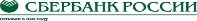 РСОО «Федерация гребли на байдарках и каноэ города Москвы»                                                                                                           Форма № ПД-4РСОО «Федерация гребли на байдарках и каноэ города Москвы»                                                                                                           Форма № ПД-4РСОО «Федерация гребли на байдарках и каноэ города Москвы»                                                                                                           Форма № ПД-4РСОО «Федерация гребли на байдарках и каноэ города Москвы»                                                                                                           Форма № ПД-4РСОО «Федерация гребли на байдарках и каноэ города Москвы»                                                                                                           Форма № ПД-4РСОО «Федерация гребли на байдарках и каноэ города Москвы»                                                                                                           Форма № ПД-4РСОО «Федерация гребли на байдарках и каноэ города Москвы»                                                                                                           Форма № ПД-4РСОО «Федерация гребли на байдарках и каноэ города Москвы»                                                                                                           Форма № ПД-4РСОО «Федерация гребли на байдарках и каноэ города Москвы»                                                                                                           Форма № ПД-4РСОО «Федерация гребли на байдарках и каноэ города Москвы»ИзвещениеКассир                                                                 (наименование получателя платежа)                                                                  (наименование получателя платежа)                                                                  (наименование получателя платежа)                                                                  (наименование получателя платежа)                                                                  (наименование получателя платежа)                                                                  (наименование получателя платежа)                                                                  (наименование получателя платежа)                                                                  (наименование получателя платежа)                                                                  (наименование получателя платежа)                                                                  (наименование получателя платежа) ИзвещениеКассир77312805327731280532407038103000500000724070381030005000007240703810300050000072407038103000500000724070381030005000007240703810300050000072ИзвещениеКассир            (ИНН получателя платежа)                                               ( номер счета получателя платежа)            (ИНН получателя платежа)                                               ( номер счета получателя платежа)            (ИНН получателя платежа)                                               ( номер счета получателя платежа)            (ИНН получателя платежа)                                               ( номер счета получателя платежа)            (ИНН получателя платежа)                                               ( номер счета получателя платежа)            (ИНН получателя платежа)                                               ( номер счета получателя платежа)            (ИНН получателя платежа)                                               ( номер счета получателя платежа)            (ИНН получателя платежа)                                               ( номер счета получателя платежа)            (ИНН получателя платежа)                                               ( номер счета получателя платежа)            (ИНН получателя платежа)                                               ( номер счета получателя платежа)ИзвещениеКассирФилиал “Центральный» Банка ВТБ (ПАО)Филиал “Центральный» Банка ВТБ (ПАО)Филиал “Центральный» Банка ВТБ (ПАО)Филиал “Центральный» Банка ВТБ (ПАО)Филиал “Центральный» Банка ВТБ (ПАО)Филиал “Центральный» Банка ВТБ (ПАО)БИКБИК044525411ИзвещениеКассир                     (наименование банка получателя платежа)                     (наименование банка получателя платежа)                     (наименование банка получателя платежа)                     (наименование банка получателя платежа)                     (наименование банка получателя платежа)                     (наименование банка получателя платежа)                     (наименование банка получателя платежа)                     (наименование банка получателя платежа)                     (наименование банка получателя платежа)                     (наименование банка получателя платежа)ИзвещениеКассирНомер кор./сч. банка получателя платежаНомер кор./сч. банка получателя платежаНомер кор./сч. банка получателя платежаНомер кор./сч. банка получателя платежаНомер кор./сч. банка получателя платежа3010181014525000041130101810145250000411301018101452500004113010181014525000041130101810145250000411ИзвещениеКассирвступительный взносвступительный взносвступительный взносвступительный взносвступительный взносвступительный взносИзвещениеКассир                       (наименование платежа)                                                               (номер лицевого счета (код) плательщика)                       (наименование платежа)                                                               (номер лицевого счета (код) плательщика)                       (наименование платежа)                                                               (номер лицевого счета (код) плательщика)                       (наименование платежа)                                                               (номер лицевого счета (код) плательщика)                       (наименование платежа)                                                               (номер лицевого счета (код) плательщика)                       (наименование платежа)                                                               (номер лицевого счета (код) плательщика)                       (наименование платежа)                                                               (номер лицевого счета (код) плательщика)                       (наименование платежа)                                                               (номер лицевого счета (код) плательщика)                       (наименование платежа)                                                               (номер лицевого счета (код) плательщика)                       (наименование платежа)                                                               (номер лицевого счета (код) плательщика)ИзвещениеКассирФ.И.О. плательщика:ИзвещениеКассирАдрес плательщика:ИзвещениеКассир  Сумма платежа: 3000 руб. 00 коп.   Сумма платы за услуги: _______ руб. _____коп  Сумма платежа: 3000 руб. 00 коп.   Сумма платы за услуги: _______ руб. _____коп  Сумма платежа: 3000 руб. 00 коп.   Сумма платы за услуги: _______ руб. _____коп  Сумма платежа: 3000 руб. 00 коп.   Сумма платы за услуги: _______ руб. _____коп  Сумма платежа: 3000 руб. 00 коп.   Сумма платы за услуги: _______ руб. _____коп  Сумма платежа: 3000 руб. 00 коп.   Сумма платы за услуги: _______ руб. _____коп  Сумма платежа: 3000 руб. 00 коп.   Сумма платы за услуги: _______ руб. _____коп  Сумма платежа: 3000 руб. 00 коп.   Сумма платы за услуги: _______ руб. _____коп  Сумма платежа: 3000 руб. 00 коп.   Сумма платы за услуги: _______ руб. _____коп  Сумма платежа: 3000 руб. 00 коп.   Сумма платы за услуги: _______ руб. _____копИзвещениеКассир  Итого 3000 руб. 00 коп.       “______”_____________________ 201__ г.  Итого 3000 руб. 00 коп.       “______”_____________________ 201__ г.  Итого 3000 руб. 00 коп.       “______”_____________________ 201__ г.  Итого 3000 руб. 00 коп.       “______”_____________________ 201__ г.  Итого 3000 руб. 00 коп.       “______”_____________________ 201__ г.  Итого 3000 руб. 00 коп.       “______”_____________________ 201__ г.  Итого 3000 руб. 00 коп.       “______”_____________________ 201__ г.  Итого 3000 руб. 00 коп.       “______”_____________________ 201__ г.  Итого 3000 руб. 00 коп.       “______”_____________________ 201__ г.  Итого 3000 руб. 00 коп.       “______”_____________________ 201__ г.ИзвещениеКассирС условиями приема указанной в платежном документе суммы, в т.ч. с суммой взимаемой платы за услуги банка ознакомлен и согласен.                                        Подпись плательщикаС условиями приема указанной в платежном документе суммы, в т.ч. с суммой взимаемой платы за услуги банка ознакомлен и согласен.                                        Подпись плательщикаС условиями приема указанной в платежном документе суммы, в т.ч. с суммой взимаемой платы за услуги банка ознакомлен и согласен.                                        Подпись плательщикаС условиями приема указанной в платежном документе суммы, в т.ч. с суммой взимаемой платы за услуги банка ознакомлен и согласен.                                        Подпись плательщикаС условиями приема указанной в платежном документе суммы, в т.ч. с суммой взимаемой платы за услуги банка ознакомлен и согласен.                                        Подпись плательщикаС условиями приема указанной в платежном документе суммы, в т.ч. с суммой взимаемой платы за услуги банка ознакомлен и согласен.                                        Подпись плательщикаС условиями приема указанной в платежном документе суммы, в т.ч. с суммой взимаемой платы за услуги банка ознакомлен и согласен.                                        Подпись плательщикаС условиями приема указанной в платежном документе суммы, в т.ч. с суммой взимаемой платы за услуги банка ознакомлен и согласен.                                        Подпись плательщикаС условиями приема указанной в платежном документе суммы, в т.ч. с суммой взимаемой платы за услуги банка ознакомлен и согласен.                                        Подпись плательщикаС условиями приема указанной в платежном документе суммы, в т.ч. с суммой взимаемой платы за услуги банка ознакомлен и согласен.                                        Подпись плательщикаКвитанция КассирКвитанция КассирРСОО «Федерация гребли на байдарках и каноэ города Москвы»РСОО «Федерация гребли на байдарках и каноэ города Москвы»РСОО «Федерация гребли на байдарках и каноэ города Москвы»РСОО «Федерация гребли на байдарках и каноэ города Москвы»РСОО «Федерация гребли на байдарках и каноэ города Москвы»РСОО «Федерация гребли на байдарках и каноэ города Москвы»РСОО «Федерация гребли на байдарках и каноэ города Москвы»РСОО «Федерация гребли на байдарках и каноэ города Москвы»РСОО «Федерация гребли на байдарках и каноэ города Москвы»РСОО «Федерация гребли на байдарках и каноэ города Москвы»Квитанция Кассир                                                                 (наименование получателя платежа)                                                                  (наименование получателя платежа)                                                                  (наименование получателя платежа)                                                                  (наименование получателя платежа)                                                                  (наименование получателя платежа)                                                                  (наименование получателя платежа)                                                                  (наименование получателя платежа)                                                                  (наименование получателя платежа)                                                                  (наименование получателя платежа)                                                                  (наименование получателя платежа) Квитанция Кассир77312805327731280532407038103000500000724070381030005000007240703810300050000072407038103000500000724070381030005000007240703810300050000072Квитанция Кассир            (ИНН получателя платежа)                                               ( номер счета получателя платежа)            (ИНН получателя платежа)                                               ( номер счета получателя платежа)            (ИНН получателя платежа)                                               ( номер счета получателя платежа)            (ИНН получателя платежа)                                               ( номер счета получателя платежа)            (ИНН получателя платежа)                                               ( номер счета получателя платежа)            (ИНН получателя платежа)                                               ( номер счета получателя платежа)            (ИНН получателя платежа)                                               ( номер счета получателя платежа)            (ИНН получателя платежа)                                               ( номер счета получателя платежа)            (ИНН получателя платежа)                                               ( номер счета получателя платежа)            (ИНН получателя платежа)                                               ( номер счета получателя платежа)Квитанция КассирФилиал “Центральный» Банка ВТБ (ПАО)Филиал “Центральный» Банка ВТБ (ПАО)Филиал “Центральный» Банка ВТБ (ПАО)Филиал “Центральный» Банка ВТБ (ПАО)Филиал “Центральный» Банка ВТБ (ПАО)Филиал “Центральный» Банка ВТБ (ПАО)БИКБИК044525411Квитанция Кассир                     (наименование банка получателя платежа)                     (наименование банка получателя платежа)                     (наименование банка получателя платежа)                     (наименование банка получателя платежа)                     (наименование банка получателя платежа)                     (наименование банка получателя платежа)                     (наименование банка получателя платежа)                     (наименование банка получателя платежа)                     (наименование банка получателя платежа)                     (наименование банка получателя платежа)Квитанция КассирНомер кор./сч. банка получателя платежаНомер кор./сч. банка получателя платежаНомер кор./сч. банка получателя платежаНомер кор./сч. банка получателя платежаНомер кор./сч. банка получателя платежа3010181014525000041130101810145250000411301018101452500004113010181014525000041130101810145250000411Квитанция Кассирвступительный взносвступительный взносвступительный взносвступительный взносвступительный взносвступительный взносКвитанция Кассир                       (наименование платежа)                                                               (номер лицевого счета (код) плательщика)                       (наименование платежа)                                                               (номер лицевого счета (код) плательщика)                       (наименование платежа)                                                               (номер лицевого счета (код) плательщика)                       (наименование платежа)                                                               (номер лицевого счета (код) плательщика)                       (наименование платежа)                                                               (номер лицевого счета (код) плательщика)                       (наименование платежа)                                                               (номер лицевого счета (код) плательщика)                       (наименование платежа)                                                               (номер лицевого счета (код) плательщика)                       (наименование платежа)                                                               (номер лицевого счета (код) плательщика)                       (наименование платежа)                                                               (номер лицевого счета (код) плательщика)                       (наименование платежа)                                                               (номер лицевого счета (код) плательщика)Квитанция КассирФ.И.О. плательщика:Квитанция КассирАдрес плательщика:Квитанция КассирСумма платежа: 3000 руб. 00 коп.   Сумма платы за услуги: ____ руб. ____коп.Сумма платежа: 3000 руб. 00 коп.   Сумма платы за услуги: ____ руб. ____коп.Сумма платежа: 3000 руб. 00 коп.   Сумма платы за услуги: ____ руб. ____коп.Сумма платежа: 3000 руб. 00 коп.   Сумма платы за услуги: ____ руб. ____коп.Сумма платежа: 3000 руб. 00 коп.   Сумма платы за услуги: ____ руб. ____коп.Сумма платежа: 3000 руб. 00 коп.   Сумма платы за услуги: ____ руб. ____коп.Сумма платежа: 3000 руб. 00 коп.   Сумма платы за услуги: ____ руб. ____коп.Сумма платежа: 3000 руб. 00 коп.   Сумма платы за услуги: ____ руб. ____коп.Сумма платежа: 3000 руб. 00 коп.   Сумма платы за услуги: ____ руб. ____коп.Сумма платежа: 3000 руб. 00 коп.   Сумма платы за услуги: ____ руб. ____коп.Квитанция Кассир Итого 3000 руб. 00 коп.                 “________”________________________ 201__ г. Итого 3000 руб. 00 коп.                 “________”________________________ 201__ г. Итого 3000 руб. 00 коп.                 “________”________________________ 201__ г. Итого 3000 руб. 00 коп.                 “________”________________________ 201__ г. Итого 3000 руб. 00 коп.                 “________”________________________ 201__ г. Итого 3000 руб. 00 коп.                 “________”________________________ 201__ г. Итого 3000 руб. 00 коп.                 “________”________________________ 201__ г. Итого 3000 руб. 00 коп.                 “________”________________________ 201__ г. Итого 3000 руб. 00 коп.                 “________”________________________ 201__ г. Итого 3000 руб. 00 коп.                 “________”________________________ 201__ г.Квитанция КассирС условиями приема указанной в платежном документе суммы, в т.ч. с суммой взимаемой платы за услуги банка ознакомлен и согласен.                                                                                              Подпись плательщикаС условиями приема указанной в платежном документе суммы, в т.ч. с суммой взимаемой платы за услуги банка ознакомлен и согласен.                                                                                              Подпись плательщикаС условиями приема указанной в платежном документе суммы, в т.ч. с суммой взимаемой платы за услуги банка ознакомлен и согласен.                                                                                              Подпись плательщикаС условиями приема указанной в платежном документе суммы, в т.ч. с суммой взимаемой платы за услуги банка ознакомлен и согласен.                                                                                              Подпись плательщикаС условиями приема указанной в платежном документе суммы, в т.ч. с суммой взимаемой платы за услуги банка ознакомлен и согласен.                                                                                              Подпись плательщикаС условиями приема указанной в платежном документе суммы, в т.ч. с суммой взимаемой платы за услуги банка ознакомлен и согласен.                                                                                              Подпись плательщикаС условиями приема указанной в платежном документе суммы, в т.ч. с суммой взимаемой платы за услуги банка ознакомлен и согласен.                                                                                              Подпись плательщикаС условиями приема указанной в платежном документе суммы, в т.ч. с суммой взимаемой платы за услуги банка ознакомлен и согласен.                                                                                              Подпись плательщикаС условиями приема указанной в платежном документе суммы, в т.ч. с суммой взимаемой платы за услуги банка ознакомлен и согласен.                                                                                              Подпись плательщикаС условиями приема указанной в платежном документе суммы, в т.ч. с суммой взимаемой платы за услуги банка ознакомлен и согласен.                                                                                              Подпись плательщика